COUNTY COMMISSION RECORD, VERNON COUNTYTuesday, March 12, 2024,	                                                                    3rd March Adj.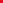 THE VERNON COUNTY COMMISSION MET, PURSUANT TO ADJOURNMENT, TUESDAY, MARCH 12, 2024, AT 9:00 A.M.  PRESENT: JOE WILSON, PRESIDING COMMISSIONER; CINDY THOMPSON, NORTHERN COMMISSIONER; EVERETT L. WOLFE, SOUTHERN COMMISSIONER; MU EXTENSION COUNCIL MEETINGCommissioner Wilson attended the MU Extension Council meeting on Monday, March 11th at Centennial Hall.ROAD AND BRIDGEMike Reasoner, Road and Bridge Foreman, visited the Commission to report on culverts and other issues, and topics to be discussed at the County Township meeting on March 18th. Mike also informed the Commission that Panama Road in Deerfield Township is now open and the bridge work has been completed.  Notifications were sent by email.           COMMUNITY SERVICE CENTERShane Hirschman, Circuit Court Administrator, discussed the progress of  the Community Service Center that will possibly be located in Vernon County.     TOWNSHIPSLynn and Clay Sharp called on the Commission to discuss property in Walker.Commissioner Wilson returned a call to Jeff Bond, Washington Township board member, to discuss events that occurred at the township meeting on Monday, March 11th.				                COURTHOUSERagan Forkner, Chief Deputy Clerk, reported the possibility of a water leak in the Courthouse and that the city would be checking on it.Commissioner Thompson discussed a bid for painting the Courthouse interior levels with Dallas Bates.          NFIP WEBEX MEETINGCommissioner Wilson attended a Webex meeting entitled, “NFIP 101 for new Floodplain Administrators”.BANK STATEMENTThe Commission received a bank statement from U S Bank showing a zero balance.PRIOR MINUTESThe minutes from January 16th were read. Commissioner Thompson made a motion to approve. Commissioner Wolfe seconded the motion. All voted yes to approve.The minutes from January 17th were read. Commissioner Thompson made a motion to approve with additions. Commissioner Wolfe seconded the motion. All voted yes to approve.The minutes from January 23rd were read. Commissioner Thompson made a motion to approve. Commissioner Wolfe seconded the motion. All voted yes to approve.The minutes from January 24th were read. Commissioner Thompson made a motion to approve with additions. Commissioner Wolfe seconded the motion. All voted yes to approve.The minutes from January 30th were read. Commissioner Thompson made a motion to approve with corrections. Commissioner Wolfe seconded the motion. All voted yes to approve.The minutes from January 31st were read. Commissioner Wolfe made a motion to approve with additions. Commissioner Thompson seconded the motion. All voted yes to approve.The minutes from February 6th were read. Commissioner Thompson made a motion to approve with additions. Commissioner Wolfe seconded the motion. All voted yes to approve.The minutes from February 7th were read. Commissioner Thompson made a motion to approve with corrections. Commissioner Wolfe seconded the motion. All voted yes to approve.The minutes from February 13th were read. Commissioner Thompson made a motion to approve. Commissioner Wolfe seconded the motion. All voted yes to approve. The minutes from February 14th were read. Commissioner Thompson made a motion to approve with additions. Commissioner Wolfe seconded the motion. All voted yes to approve.      ADJOURNOrdered that Commission adjourn at 3:34 P.M. until Wednesday, March 13, 2024.ATTEST: ________________________________ APPROVED:_____________________________		CLERK OF COMMISSION			       PRESIDING COMMISSIONER